Приложение к протоколу от ______ Анкетыдля проведения оценки качества предоставляемых услуг№п/пАнкетаСсылка на анкетуQr-кодQr-код1"Контрольная закупка" качества предоставления услугиhttps://docs.google.com/forms/d/e/1FAIpQLScuhELbk3WRM3NwHbOdVuGm9IU5jDUKPB2Zi6eVw4L-WZZ80A/viewformhttp://qrcoder.ru/code/?https%3A%2F%2Fdocs.google.com%2Fforms%2Fd%2Fe%2F1FAIpQLScuhELbk3WRM3NwHbOdVuGm9IU5jDUKPB2Zi6eVw4L-WZZ80A%2Fviewform&2&0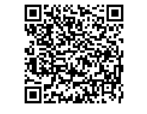 2"Контрольная закупка" методом тайного покупателяhttps://docs.google.com/forms/d/e/1FAIpQLSfGtSejFbnx-hWjUjV5Z89DqcbTAOSPjAuu9IYq9r7aVX8JdA/viewformhttp://qrcoder.ru/code/?https%3A%2F%2Fdocs.google.com%2Fforms%2Fd%2Fe%2F1FAIpQLSfGtSejFbnx-hWjUjV5Z89DqcbTAOSPjAuu9IYq9r7aVX8JdA%2Fviewform&2&0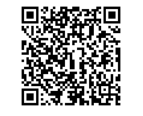 3Оценка качества услуг поддержки МСПhttps://docs.google.com/forms/d/e/1FAIpQLSdjNaEIDdLw397GRfQSlhS1DqkjcTcwGwpvDcW6Rjww5Vyydw/viewformhttp://qrcoder.ru/code/?https%3A%2F%2Fdocs.google.com%2Fforms%2Fd%2Fe%2F1FAIpQLSdjNaEIDdLw397GRfQSlhS1DqkjcTcwGwpvDcW6Rjww5Vyydw%2Fviewform&2&0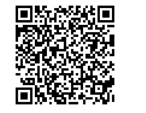 